Jelovnik 08.04. – 12.04.2024.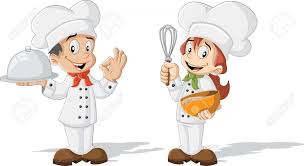 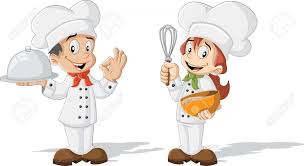 Ponedjeljak 08.04.DORUČAK : Raženi kruh, Zdenka sir, čaj  - alergije : zamjensko mlijekoUŽINA I : Sezonsko voćeRUČAK : Varivo od slanutka s korjenastim povrćem i svinjskim mesom, kruh UŽINA II : Mramorni kolač, čaj – alergije :  zamjenski kolač ( zamjensko brašno, bez jaja )Utorak 09.04.DORUČAK : Čupavi sendvič, čaj ili kakao– alergije : polubijeli kruh, marmelada, bezglutenski kruhUŽINA I : Sezonsko voće RUČAK : Bistra juha,kuhana junetina, pire krumpir, paradajz umak UŽINA II : Voćni jogurt – alergije : bezglutenski keksi, voće Srijeda 10.04.DORUČAK : Gris na mlijeku s kakao posipom– alergije : zamjensko mlijeko, bezglutenske pahuljiceUŽINA I :Sezonsko voćeRUČAK: Bolonjez umak s mljevenim mesom, tjestenina, zelena salata – alergije : bezglutenska tjestenina, tjestenina bez jajaUŽINA II : Voćni jogurt  - alergije: voće, integralni keksiČetvrtak  11.04.DORUČAK: Kruh sa sjemenkama, namaz od hamburgera, čaj ili kakao – alergije : bezglutenski kruh, polubijeli kruhUŽINA I : Sezonsko voćeRUČAK : Varivo od kupusa s korjenastim povrćem i pilećim mesom, kruhUŽINA II: Kolač od rogača, čaj - alergije : zamjensko brašno, bez jajaPetak 12.04.DORUČAK : Kukuruzne pahuljice s mlijekom – alergije : zamjensko mlijekoUŽINA I : Sezonsko voće RUČAK : Krem juha od cvjetače, riblji štapići, povrće na maslacu – alergije : pileći naravni odrezak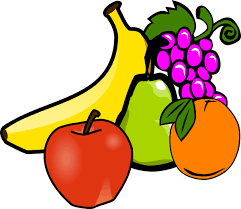 UŽINA II : Kruh sa sjemenkama, čokoladni namaz , čajU slučaju potrebe vrtić zadržava pravo izmjene jelovnika. 